Learning at River ViewComputing Subject Overview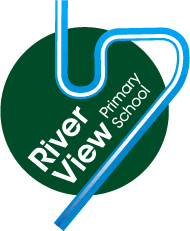 Week 1 Week 2Week 3Week 4Week 5 Week 6Week 7Week 8 Week 9Week 10Technology in our livesE-Safety 1Multimedia 1Multimedia 1Multimedia 1E-Safety 2Coding 1Coding 1Coding 1E-Safety 3Y1TechnologyPainting using computersPainting using computersPainting using computersMoving a robotMoving a robotMoving a robotY2Information TechnologyMaking music with computersMaking music with computersMaking music with computersPlanning and predicting robotsPlanning and predicting robotsPlanning and predicting robotsY3Digital DevicesDesktop publishingDesktop publishingDesktop publishingProgramming sprites in scratchProgramming sprites in scratchProgramming sprites in scratchY4Computer NetworksEditing digital imagesEditing digital imagesEditing digital imagesProgramming loops in scratch Programming loops in scratch Programming loops in scratch Y5Digital SystemsEditing videosEditing videosEditing videosProgramming conditions in scratchProgramming conditions in scratchProgramming conditions in scratchY6InternetMaking a websiteMaking a websiteMaking a websiteProgramming variables in gamesProgramming variables in gamesProgramming variables in games